Ministero dell’Istruzione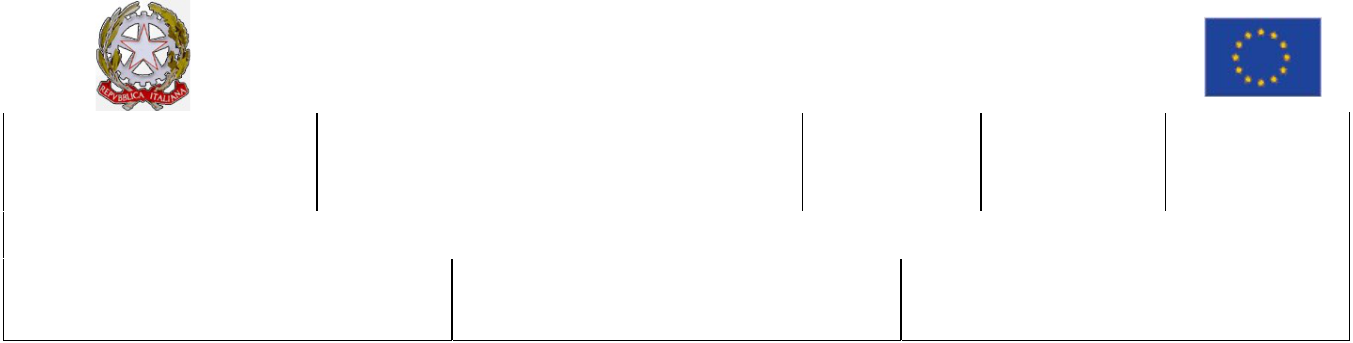 ISTITUTO D’ISTRUZIONE SECONDARIA SUPERIORE - “G. SOLIMENE” -VIA ALDO MORO, 1- 85024 LAVELLO (PZ) - C.F. 93001760763 – Cod. Univ. UFZUGU –PZIS01100TD.S. 0972 88146 - D.S.G.A. 0972 83956 - SEGR. 0972 83956 - I.T.T. 0972 88644 - SEDE PALAZZO SAN GERVASIO 0972 44488 pzis01100t@istruzione.it pzis01100t@pec.istruzione.itModello - AUTOCERTIFICAZIONEAL DIRIGENTE SCOLASTICOIISS “G. SOLIMENE” LAVELLO-PALAZZO S.G.DICHIARAZIONE SOSTITUTIVA DI CERTIFICAZIONE(ai sensi dell‘art.46 D.P.R. 445 del 28/12/2000)Il/la sottoscritto/a ______________________________________________________________________nato/a a _______________________________________________________ il _____________________ ,residente a _________________________ via _____________________________________n° ________,in servizio c/o codesta Istituzione Scolastica in qualità di ________________________________________ a tempoindeterminato,consapevole che in caso di falsa dichiarazione verranno applicate le sanzioni previste dal codice penale , che comporta inoltre la decadenza dal beneficio ottenuto sulla base della dichiarazione non veritieraDICHIARADi voler usufruire di _______________	giorno/i di permesso retribuito (ai sensi dell’art. 15 c. 2 del CCNL 2006/2009) Dal ___________ al ___________per motivi ___________________________________________________________________________________________________________________________________________________________________________________________________________ lì, ______________IL/LA DICHIARANTE_____________________________Istituto Tecnico EconomicoIstituto Tecnico EconomicoIstituto Tecnico EconomicoIstituto Tecnico EconomicoIstituto Tecnico EconomicoIstituto Tecnico TecnologicoIstituto Tecnico TecnologicoIstituto Tecnico TecnologicoIstituto Tecnico TecnologicoLiceo ClassicoLiceo ClassicoLiceo ScientificoLiceo ScientificoLiceo ScientificoPercorso di IIPercorso di IIPercorso di IIPercorso di IIPercorso di IIPercorso di IIIstituto Tecnico EconomicoIstituto Tecnico EconomicoIstituto Tecnico EconomicoIstituto Tecnico EconomicoIstituto Tecnico EconomicoLiceo ClassicoLiceo ClassicoLiceo ScientificoLiceo ScientificoLiceo ScientificoIstituto Tecnico EconomicoIstituto Tecnico EconomicoIstituto Tecnico EconomicoIstituto Tecnico EconomicoIstituto Tecnico EconomicoAgraria Agroalimentare AgroindustriaAgraria Agroalimentare AgroindustriaAgraria Agroalimentare AgroindustriaAgraria Agroalimentare AgroindustriaAgraria Agroalimentare AgroindustriaLiceo ClassicoLiceo ClassicoLiceo ScientificoLiceo ScientificoLiceo ScientificoLivelloAgraria Agroalimentare AgroindustriaAgraria Agroalimentare AgroindustriaAgraria Agroalimentare AgroindustriaAgraria Agroalimentare AgroindustriaAgraria Agroalimentare AgroindustriaLiceo ClassicoLiceo ClassicoLivelloAmministrazione Finanza MarketingAmministrazione Finanza MarketingAmministrazione Finanza MarketingAmministrazione Finanza MarketingAmministrazione Finanza MarketingAgraria Agroalimentare AgroindustriaAgraria Agroalimentare AgroindustriaAgraria Agroalimentare AgroindustriaAgraria Agroalimentare AgroindustriaAgraria Agroalimentare AgroindustriaLiceo ClassicoLiceo ClassicoLiceo ScientificoLiceo ScientificoLiceo ScientificoLivelloAmministrazione Finanza MarketingAmministrazione Finanza MarketingAmministrazione Finanza MarketingAmministrazione Finanza MarketingAmministrazione Finanza MarketingProduzioni e Trasformazioni - Viticoltura ed EnologiaProduzioni e Trasformazioni - Viticoltura ed EnologiaProduzioni e Trasformazioni - Viticoltura ed EnologiaProduzioni e Trasformazioni - Viticoltura ed EnologiaProduzioni e Trasformazioni - Viticoltura ed EnologiaLiceo ScientificoLiceo ScientificoLiceo ScientificoLivelloSistemi Informativi AziendaliSistemi Informativi AziendaliSistemi Informativi AziendaliSistemi Informativi AziendaliProduzioni e Trasformazioni - Viticoltura ed EnologiaProduzioni e Trasformazioni - Viticoltura ed EnologiaProduzioni e Trasformazioni - Viticoltura ed EnologiaProduzioni e Trasformazioni - Viticoltura ed EnologiaProduzioni e Trasformazioni - Viticoltura ed EnologiaScienze applicateScienze applicateScienze applicateSerale per AdultiSerale per AdultiSerale per AdultiSerale per AdultiSerale per AdultiSerale per AdultiSistemi Informativi AziendaliSistemi Informativi AziendaliSistemi Informativi AziendaliSistemi Informativi AziendaliGestione dell’ambiente e del territorioGestione dell’ambiente e del territorioGestione dell’ambiente e del territorioGestione dell’ambiente e del territorioPZPC011015PZPC011015Scienze applicateScienze applicateScienze applicateSerale per AdultiSerale per AdultiSerale per AdultiSerale per AdultiSerale per AdultiSerale per AdultiPZTD011014PZTD011014PZTD011014Gestione dell’ambiente e del territorioGestione dell’ambiente e del territorioGestione dell’ambiente e del territorioGestione dell’ambiente e del territorioPZPC011015PZPC011015PZPC011015PZPC011015PZPC011015PZTD01150CPZTD01150CPZTD01150CPZTD01150CPZTD01150CPZTD011014PZTD011014PZTD011014PZTA01101NPZTA01101NPZTA01101NPZTA01101NPZPC011015PZPC011015PZPC011015PZTD01150CPZTD01150CPZTD01150CPZTD01150CPZTD01150CPZTA01101NPZTA01101NPZTA01101NPZTA01101NSEDE PALAZZO SAN GERVASIO - “C. D’ERRICO”SEDE PALAZZO SAN GERVASIO - “C. D’ERRICO”SEDE PALAZZO SAN GERVASIO - “C. D’ERRICO”SEDE PALAZZO SAN GERVASIO - “C. D’ERRICO”SEDE PALAZZO SAN GERVASIO - “C. D’ERRICO”SEDE PALAZZO SAN GERVASIO - “C. D’ERRICO”Istituto Tecnico EconomicoIstituto Tecnico EconomicoIstituto Tecnico EconomicoLiceo LinguisticoLiceo LinguisticoLiceo LinguisticoPercorso di II LivelloPercorso di II LivelloPercorso di II LivelloPercorso di II LivelloPercorso di II LivelloPercorso di II LivelloPercorso di II LivelloPercorso di II LivelloLiceo LinguisticoLiceo LinguisticoLiceo LinguisticoAmministrazione Finanza MarketingAmministrazione Finanza MarketingAmministrazione Finanza MarketingAmministrazione Finanza MarketingLiceo LinguisticoLiceo LinguisticoLiceo LinguisticoSerale per AdultiSerale per AdultiSerale per AdultiSerale per AdultiSerale per AdultiSerale per AdultiSerale per AdultiSerale per AdultiAmministrazione Finanza MarketingAmministrazione Finanza MarketingAmministrazione Finanza MarketingAmministrazione Finanza MarketingSerale per AdultiSerale per AdultiSerale per AdultiSerale per AdultiSerale per AdultiSerale per AdultiSerale per AdultiSerale per AdultiSistemi Informativi AziendaliSistemi Informativi AziendaliSistemi Informativi AziendaliPZPM011019PZPM011019PZPM011019PZTD011025PZTD011025PZTD011025PZPM011019PZPM011019PZPM011019PZTD01152EPZTD01152EPZTD011025PZTD011025PZTD011025PZTD01152EPZTD01152E